https://www.linkedin.com/posts/robtuitert_yalp-interactiveplay-data-activity-6631447635205074944-3gVo/Rob Tuitert
Director of R&D bij Yalp | Sport- en Speeltoestellen
Nederland vs. Finland. Welke scholen spelen meer? Hieronder een vergelijking van onze interactieve speeltoestellen. De ene op een Nederlands schoolplein, de andere op een Finse school. Groen = actief spel. Elke rij is een dag. Duidelijk zichtbaar zijn de schoolvakanties in Nederland. Ik was verrast om zo veel uren spelen in Finland te zien. Kan verschillende redenen zijn, maar zeker een heleboel leuke dingen gaande daar! #yalp #interactiveplay #data #anewwaytoplay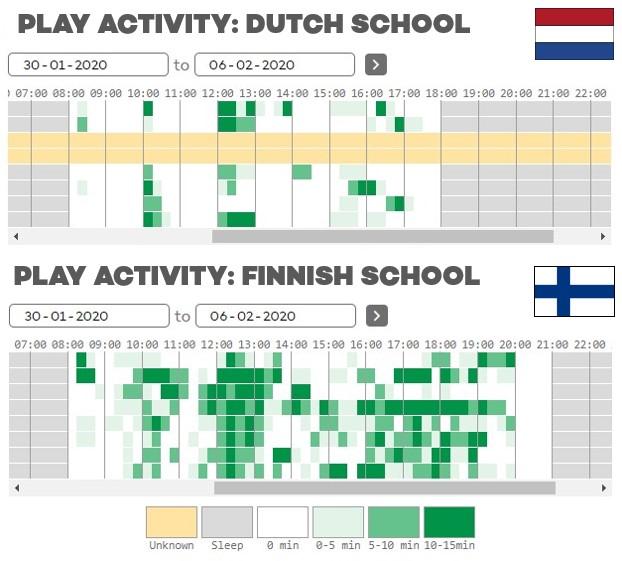 